РЕШЕНИЕРассмотрев проект решения о порядке определения цены земельных участков, находящихся в собственности Петропавловск-Камчатского городского округа, и их оплаты при продаже собственникам зданий, сооружений, расположенных на этих земельных участках, внесенный исполняющим полномочия Главы администрации Петропавловск-Камчатского городского округа Платоновым Д.А., в соответствии со статьей 39.4 Земельного кодекса Российской Федерации, пунктом 55 части 2 статьи 28 Устава Петропавловск-Камчатского городского округа, статьей 17 Регламента Городской Думы Петропавловск-Камчатского городского округа, Городская Дума Петропавловск-Камчатского городского округаРЕШИЛА:1. Принять в первом чтении проект решения о порядке определения цены земельных участков, находящихся в собственности Петропавловск-Камчатского городского округа, и их оплаты при продаже собственникам зданий, сооружений, расположенных на этих земельных участках, согласно приложению к настоящему решению.2. Создать рабочую группу по доработке указанного проекта в следующем составе:3. Рабочей группе доработать проект решения и представить его Главе Петропавловск-Камчатского городского округа, исполняющему полномочия председателя Городской Думы Петропавловск-Камчатского городского округа, для внесения на рассмотрение сессии Городской Думы Петропавловск-Камчатского городского округа.Приложениек решению Городской ДумыПетропавловск-Камчатскогогородского округаот 25.02.2015 № 686-рРЕШЕНИЕот ______________ № _____-ндО порядке определения цены земельных участков, находящихся в собственности Петропавловск-Камчатского городского округа, и их оплаты при продаже собственникам зданий, сооружений, расположенных на этих земельных участках
Принято Городской Думой Петропавловск-Камчатского городского округа(решение от _________  № _______ -р)1. Настоящее Решение о порядке определения цены земельных участков, находящихся в собственности Петропавловск-Камчатского городского округа, и их оплаты при продаже собственникам зданий, сооружений, расположенных на этих земельных участках (далее – Порядок) применяется при определении цены на земельные участки, находящиеся в собственности Петропавловск-Камчатского городского округа, и их оплате при продаже собственникам зданий, сооружений, расположенных на этих земельных участках (далее - земельные участки).2. Цена земельных участков определяется в размере двух с половиной процентов кадастровой стоимости земельного участка при их продаже:2.1 коммерческим организациям и индивидуальным предпринимателям, являющимся собственниками расположенных на земельных участках зданий и сооружений, если эти здания и сооружения были отчуждены из государственной или муниципальной собственности, в том числе в случае, если на земельных участках возведены или реконструированы здания, сооружения;2.2 коммерческим организациям и индивидуальным предпринимателям, являющимся собственниками расположенных на земельных участках зданий и сооружений, если эти здания и сооружения были возведены на земельных участках вместо разрушенных или снесенных и ранее отчужденных из государственной или муниципальной собственности зданий, сооружений;2.3 юридическим лицам, являющимся собственниками расположенных на земельных участках зданий и сооружений, при переоформлении ими права постоянного (бессрочного) пользования земельными участками;2.4 гражданам и некоммерческим организациям, являющимся собственниками расположенных на земельных участках зданий и сооружений, если право собственности указанных лиц на эти здания и сооружения возникло до вступления в силу Земельного кодекса Российской Федерации и если федеральными законами для указанных собственников не установлен иной порядок приобретения земельных участков в собственность;2.5 собственникам зданий и сооружений, расположенных на земельных участках:- в отношении которых осуществлено переоформление права постоянного (бессрочного) пользования на право аренды в период со дня вступления в силу Федерального закона от 25.10.2001 № 137-ФЗ «О введении в действие Земельного кодекса Российской Федерации» до 1 июля 2012 года;- образованных из земельных участков, указанных в абзаце втором  подпункта 2.5  настоящего пункта.3. При продаже земельных участков лицам, не указанным в пункте 2 настоящего Порядка и являющимся собственниками зданий и сооружений, расположенных на земельных участках, цена определяется в размере десятикратного размера ставки земельного налога за единицу площади земельного участка.4. Оплата земельного участка по ценам, определяемым в порядке, установленном настоящим Решением, производится в сроки, установленные договором купли-продажи, путем перечисления денежных средств по реквизитам, указанным в договоре.5. Со дня вступления в силу настоящего Решения признать утратившим силу Решение Городской Думы Петропавловск-Камчатского городского округа 
от 24.12.2009 № 201-нд «О порядке определения продажной цены земельных участков, находящихся в собственности Петропавловск-Камчатского городского округа, и их оплаты».6. Настоящее Решение вступает в силу с 01.03.2015.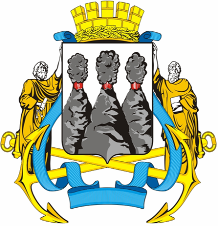 ГОРОДСКАЯ ДУМАПЕТРОПАВЛОВСК-КАМЧАТСКОГО ГОРОДСКОГО ОКРУГАот 25.02.2015 № 686-р27-я сессияг.Петропавловск-КамчатскийО принятии в первом чтении проекта  решения о порядке определения цены земельных участков, находящихся в собственности Петропавловск-Камчатского городского округа, и их оплаты при продаже собственникам зданий, сооружений, расположенных на этих земельных участкахпредседатель рабочей группы:председатель рабочей группы:председатель рабочей группы:Рубанченко А.А.-руководитель Департамента градостроительства и земельных отношений администрации Петропавловск-Камчатского городского округа;заместитель председателя рабочей группы:заместитель председателя рабочей группы:заместитель председателя рабочей группы:Чеботарев К.Ю.-председатель Комитета Городской Думы Петропавловск-Камчатского городского округа по собственности, земельным отношениям, предпринимательству и инвестициям; депутат Городской Думы по избирательному округу № 7;секретарь рабочей группы: секретарь рабочей группы: секретарь рабочей группы: Квятковская А.В.-главный инспектор организационно-юридического отдела Департамента градостроительства и земельных отношений администрации Петропавловск-Камчатского городского округа;члены рабочей группы:члены рабочей группы:члены рабочей группы:Аббасова Н.П.-консультант юридического отдела аппарата Городской Думы Петропавловск-Камчатского городского округа;Белослудцева Ю.В.-инспектор Контрольно-счетной палаты Петропавловск-Камчатского городского округа;Жукова И.В.-советник правового отдела Аппарата администрации Петропавловск-Камчатского городского округа;Пономаренко О.А.-заместитель руководителя Департамента градостроительства и земельных отношений администрации Петропавловск-Камчатского городского округа.Глава Петропавловск-Камчатского городского округа, исполняющий полномочия председателя Городской ДумыК.Г. СлыщенкоГОРОДСКАЯ ДУМАПЕТРОПАВЛОВСК-КАМЧАТСКОГО ГОРОДСКОГО ОКРУГАГлава Петропавловск-Камчатского городского округаК.Г. Слыщенко